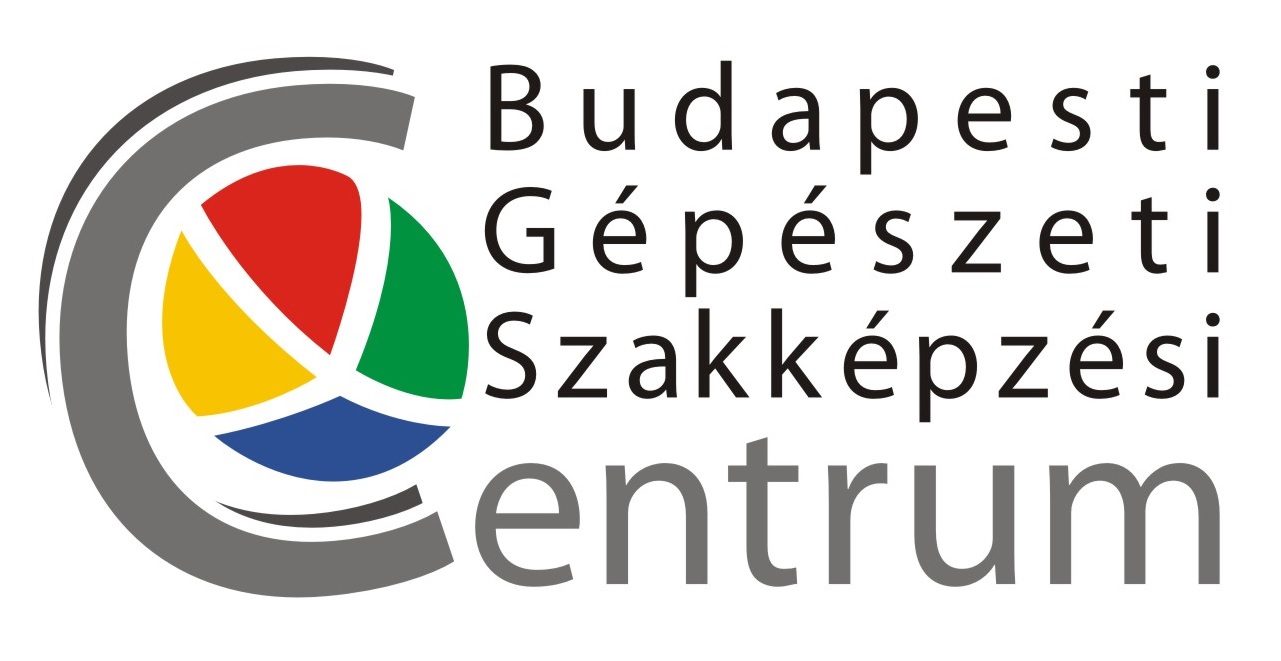 ____________________________________________________________________________________________											iktsz:1/9209/2020VIZSGAREND55-525-01 Autótechnikusosztály: 1/15 ALTTisztelt Szülő!Tájékoztatom a Komplex Szakmai vizsga időpontjáról!Írásbeli vizsgaVizsgafeladat megnevezése: Autótechnikus szakmai alapjaiIdőtartam: 180 percVizsgaidőpont: 2020.05.28.Kezdés:10:00Megjelenés: 09:30Helyszín: 207-es teremGyakorlati vizsgaVizsgafeladat megnevezése: A.) Műszaki vizsgára felkészítésIdőtartam: 60 percVizsgaidőpont: 2020.06.04.Kezdés:07:00Megjelenés:06:30 - MunkaruhábanGyakorlati vizsgaVizsgafeladat megnevezése: B.) Belsőégésű motor vizsgálata, beállításaIdőtartam: 60 percVizsgaidőpont: 2020.06.04.Kezdés:08:00Gyakorlati vizsgaVizsgafeladat megnevezése: C.) Korszerű járműszerkezet vizsgálata, javításaIdőtartam: 120 percVizsgaidőpont: 2020.06.04.Kezdés:09:00Szóbeli vizsga: NINCSAz írásbeli vizsgára hozza magával: személyi igazolvány, kék színű toll, egyenes háromszögű vonalzó, körző, ceruza, törlőgumi a rajzolási feladatokhoz, egyszerű elektronikus számológép (telefon nem megengedett).Az írásbeli dolgozatot a tanuló elektronikusan, a KRÉTA rendszeren keresztül kapja meg: 2020.06.02.A vizsga zárása 2020.06.04. csütörtök, bizonyítványok aláírása, a rendkívüli helyzetre való tekintettel később kapnak tájékoztatást a bizonyítványok átvételéről! (személyesen vagy postai úton)Eredményes felkészülést és sikeres vizsgát kívánunk!Budapest, 2020.04.04.                                                                                                  ……………………………..                                                                                                                                        Vásárhelyiné Gaál Gyöngyi                                                                                                                                              tagintézmény-vezető